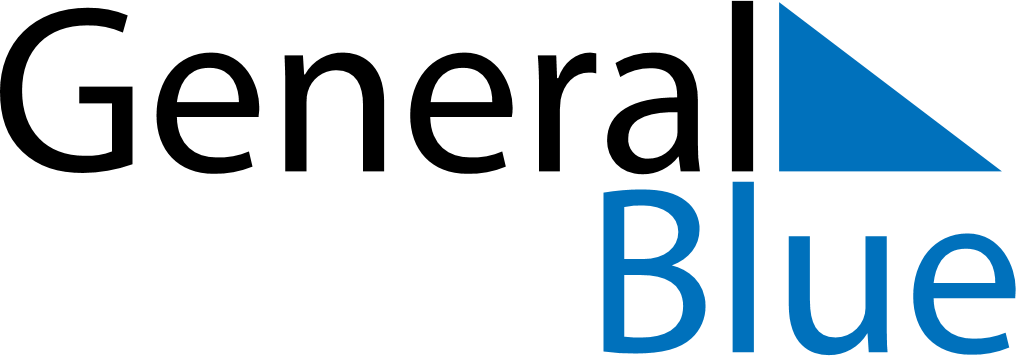 June 2024June 2024June 2024June 2024June 2024June 2024June 2024Bohumin, Moravskoslezsky, CzechiaBohumin, Moravskoslezsky, CzechiaBohumin, Moravskoslezsky, CzechiaBohumin, Moravskoslezsky, CzechiaBohumin, Moravskoslezsky, CzechiaBohumin, Moravskoslezsky, CzechiaBohumin, Moravskoslezsky, CzechiaSundayMondayMondayTuesdayWednesdayThursdayFridaySaturday1Sunrise: 4:42 AMSunset: 8:46 PMDaylight: 16 hours and 3 minutes.23345678Sunrise: 4:42 AMSunset: 8:47 PMDaylight: 16 hours and 5 minutes.Sunrise: 4:41 AMSunset: 8:48 PMDaylight: 16 hours and 6 minutes.Sunrise: 4:41 AMSunset: 8:48 PMDaylight: 16 hours and 6 minutes.Sunrise: 4:40 AMSunset: 8:49 PMDaylight: 16 hours and 8 minutes.Sunrise: 4:40 AMSunset: 8:49 PMDaylight: 16 hours and 9 minutes.Sunrise: 4:39 AMSunset: 8:50 PMDaylight: 16 hours and 11 minutes.Sunrise: 4:39 AMSunset: 8:51 PMDaylight: 16 hours and 12 minutes.Sunrise: 4:38 AMSunset: 8:52 PMDaylight: 16 hours and 13 minutes.910101112131415Sunrise: 4:38 AMSunset: 8:53 PMDaylight: 16 hours and 14 minutes.Sunrise: 4:38 AMSunset: 8:53 PMDaylight: 16 hours and 15 minutes.Sunrise: 4:38 AMSunset: 8:53 PMDaylight: 16 hours and 15 minutes.Sunrise: 4:37 AMSunset: 8:54 PMDaylight: 16 hours and 16 minutes.Sunrise: 4:37 AMSunset: 8:55 PMDaylight: 16 hours and 17 minutes.Sunrise: 4:37 AMSunset: 8:55 PMDaylight: 16 hours and 18 minutes.Sunrise: 4:37 AMSunset: 8:56 PMDaylight: 16 hours and 19 minutes.Sunrise: 4:37 AMSunset: 8:56 PMDaylight: 16 hours and 19 minutes.1617171819202122Sunrise: 4:37 AMSunset: 8:57 PMDaylight: 16 hours and 20 minutes.Sunrise: 4:37 AMSunset: 8:57 PMDaylight: 16 hours and 20 minutes.Sunrise: 4:37 AMSunset: 8:57 PMDaylight: 16 hours and 20 minutes.Sunrise: 4:37 AMSunset: 8:58 PMDaylight: 16 hours and 20 minutes.Sunrise: 4:37 AMSunset: 8:58 PMDaylight: 16 hours and 21 minutes.Sunrise: 4:37 AMSunset: 8:58 PMDaylight: 16 hours and 21 minutes.Sunrise: 4:37 AMSunset: 8:58 PMDaylight: 16 hours and 21 minutes.Sunrise: 4:38 AMSunset: 8:59 PMDaylight: 16 hours and 21 minutes.2324242526272829Sunrise: 4:38 AMSunset: 8:59 PMDaylight: 16 hours and 20 minutes.Sunrise: 4:38 AMSunset: 8:59 PMDaylight: 16 hours and 20 minutes.Sunrise: 4:38 AMSunset: 8:59 PMDaylight: 16 hours and 20 minutes.Sunrise: 4:39 AMSunset: 8:59 PMDaylight: 16 hours and 20 minutes.Sunrise: 4:39 AMSunset: 8:59 PMDaylight: 16 hours and 19 minutes.Sunrise: 4:39 AMSunset: 8:59 PMDaylight: 16 hours and 19 minutes.Sunrise: 4:40 AMSunset: 8:59 PMDaylight: 16 hours and 18 minutes.Sunrise: 4:40 AMSunset: 8:59 PMDaylight: 16 hours and 18 minutes.30Sunrise: 4:41 AMSunset: 8:58 PMDaylight: 16 hours and 17 minutes.